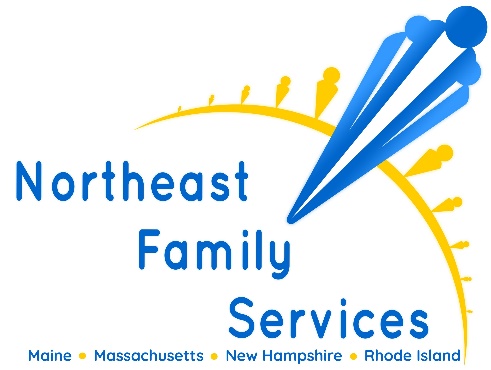 The Board-Certified Behavior Analyst (BCBA) position involves providing and supervising Applied Behavior Analysis (ABA) therapy in both clinical and home-based settings. The BCBA will formulate and implement treatment plans, conduct regular parent trainings and collaborate with team members to ensure effective implementation of the behavior plan.ResponsibilitiesResponsible for the completion of behavioral assessments, short and long-term consultations and direct treatment planningConfer with members of the direct support staff and other health team members to exchange, discuss, and evaluate client information for planning, modifying, and coordinating treatment plansWork with clients, families, caregivers, direct support staff, and the community to implement the client's treatment planProvide parent training, resources and guidance in behavioral interventions and the basics of ABA in order to support the client’s behavior plan.Supervise and evaluate the performance of the direct care staff to ensure proper implementation of treatment plan; provide training and guidance as neededFunction as an active member of the treatment team at meetings and supervisionsReview direct support staff documentation and data collection; provide feedback as neededComplete necessary documenting (i.e. supervision summaries, program updates, overlaps, etc.)Collect data for each goal/objective in a treatment plan to determine effectiveness of interventionsInitiate contact with new referrals and/or referral sources in a timely manner.Required ExperienceExperience in applied settings developing and implementing behavioral interventions and teaching programsMaster's Degree or PhD in Applied Behavior Analysis, Special Education, Psychology, or related fieldBCBA (BCBA-D credential preferred); BCaBA acceptable under additional supervision or BCBA licensed as LBAValid driver’s license with reliable and consistent access to a vehicleBenefitsFlexible ScheduleHealth & DentalPaid vacation & sick time9 paid holidays401k retirement planTuition AssistanceCompany provided laptop and cell phone